СОВЕТ ДЕПУТАТОВ СЕЛЬСКОГО  ПОСЕЛЕНИЯБОГОРОДИЦКИЙ  СЕЛЬСОВЕТДобринского муниципального районаЛипецкой области                                                                                 4-я сессия VI-го созыва                            РЕШЕНИЕ             26.11.2020 г.                   ж.д.ст. Плавица                   №14–рсО внесении изменений в Положение «О социальных гарантиях выборных должностных лиц сельского поселения Богородицкий сельсовет Добринского муниципального района Липецкой области»Рассмотрев представленный администрацией сельского поселения Богородицкий сельсовет Добринского муниципального района Липецкой области  проект изменений в Положение «О социальных гарантиях выборных должностных лиц Добринского муниципального района», руководствуясь постановлением администрации Липецкой области от 17 ноября 2020 года №618 «О внесении изменений в постановление администрации Липецкой области от 5 июля 2016 года №296 «О нормативах формирования расходов на оплату труда депутатов, выборных должностных лиц местного самоуправления, осуществляющих свои полномочия на постоянной основе, муниципальных служащих Липецкой области» Совет депутатов сельского поселения Богородицкий сельсоветРЕШИЛ:1. Принять изменения в Положение «О социальных гарантиях выборных должностных лиц сельского поселения Богородицкий сельсовет Добринского муниципального района Липецкой области» (прилагается).2. Направить указанный нормативный правовой акт главе сельского поселения Богородицкий сельсовет Добринского муниципального района для подписания и официального опубликования.3. Настоящее решение вступает в силу со дня его принятия. Председатель Совета депутатовсельского поселения Богородицкий сельсовет	                                Н.А БахтинаПриняторешением Совета депутатовсельского поселения Богородицкий сельсовет                                                                                               от 26.11.2020г.  №14-рсИЗМЕНЕНИЯ В ПОЛОЖЕНИЕО СОЦИАЛЬНЫХ ГАРАНТИЯХ ВЫБОРНЫХ ДОЛЖНОСТНЫХ ЛИЦСЕЛЬСКОГО ПОСЕЛЕНИЯ БОГОРОДИЦКИЙ СЕЛЬСОВЕТВнести в Положение о социальных гарантиях выборных должностных лиц Добринского муниципального района, утвержденное решением Совета депутатов Добринского муниципального района от 10.12.2019г. №202-рс, следующие изменения:Статью 3.2. Формирование фонда оплаты труда  изложить в следующей редакции:«При формировании фонда оплаты труда выборных должностных лиц местного самоуправления предусматриваются средства на выплату (в расчете на год): Глава администрации сельского поселения Богородицкий сельсовет                                                  А.И.Овчинников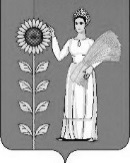 № п/пНаименование  выплатыРазмер  выплаты1.ежемесячное  денежное  вознаграждение12  ежемесячных  денежных  вознаграждений2.ежемесячное  денежное  поощрение6  ежемесячных  денежных  вознаграждений3.премия  по  итогам  работы  за полугодие2  ежемесячных  денежных вознаграждений  с  учетом  ежемесячного  денежного  поощрения4.премия  по  итогам  работы  за  год1  ежемесячное  денежное вознаграждение  с  учетом  ежемесячного  денежного  поощрения5.денежное  вознаграждение  за  выполнение  особо  важных  и  сложных  заданий1  ежемесячное  денежное вознаграждение  с  учетом  ежемесячного  денежного  поощрения6.материальная  помощь1  ежемесячное  денежное  вознаграждение7.единовременная  выплата  при предоставлении  отпуска2  ежемесячных  денежных  вознаграждений8.Всего  ежемесячных  денежных  вознаграждений27,0